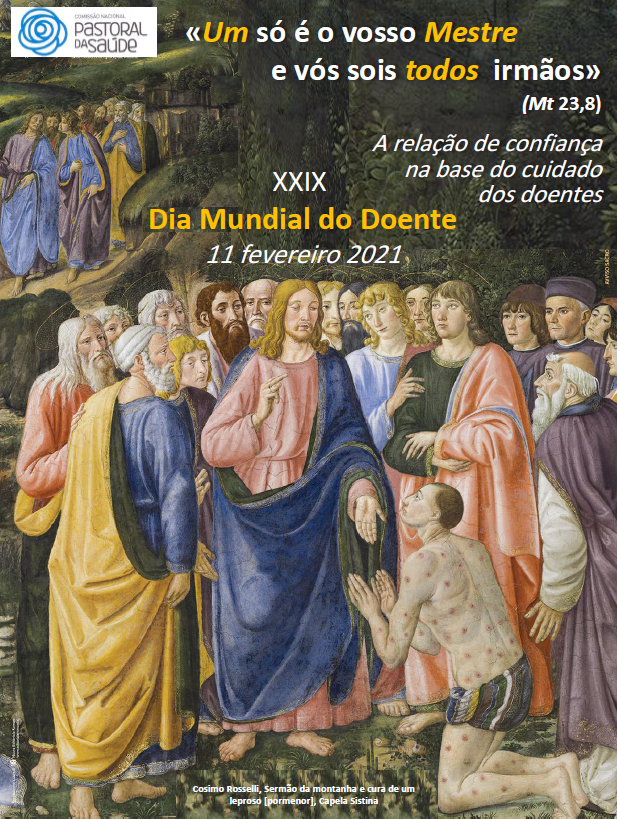 I. RITOS INICIAISANTÍFONA DE ENTRADA cf. Salmo 6, 3Tende compaixão de mim, porque estou doente, salvai-me pela vossa bondade.Ou cf. Is 53, 4O Senhor suportou as nossas enfermidades, tomou sobre Si as nossas dores.ATO PENITENCIALP. Senhor, que tomastes sobre Vós as nossas enfermidades e suportastes as nossas dores, tende piedade de nós: R. Senhor, tende piedade de nós.P. Cristo, que, compadecido da multidão, passastes fazendo o bem e curando os doentes, tende piedade de nós: R. Cristo, tende piedade de nós.P. Senhor, que mandastes aos vossos Apóstolos impor as mãos sobre os doentes, tende piedade de nós: R. Senhor, tende piedade de nós.Orações – Missa pelos Enfermos. Missal Romano, pp.1234-1235ORAÇÃO COLETA 1P. Deus de misericórdia, cujo Filho Unigénito tomou sobre Si as nossas enfermidades para revelar o valor da doença e do sofrimento, ouvi benignamente as súplicas que Vos dirigimos pelos nossos irmãos enfermos e fazei que, no meio das suas dores, aflições e fraquezas, acreditem que pertencem ao número daqueles que o vosso Filho proclamou felizes e sintam que estão unidos a Cristo que sofreu pela salvação do mundo. Por Nosso Senhor Jesus Cristo, vosso Filho, que é Deus convosco na unidade do Espírito Santo.R. ÁmenOU ORAÇÃO COLETA 2: P. Pai santo, nós somos teus filhos. Conhecemos o teu amor por cada um de nós e por toda a humanidade. Ajuda-nos a permanecer na tua luz, para crescermos no amor recíproco, e a fazermo-nos próximos de quem sofre no corpo e no espírito.Jesus Filho amado, verdadeiro homem e verdadeiro Deus, és o nosso único Mestre. Ensina-nos a caminhar na esperança. Faz-nos aprender contigo, sobretudo na doença, a acolher a fragilidade da vida. Dá-nos a tua paz para os nossos medos, o teu conforto para os nossos sofrimentos.Espírito consolador, os teus frutos são a paz, a humildade e a benevolência. Alivia a humanidade aflita por esta pandemia. Trata com o teu amor as relações feridas, dá-nos o perdão recíproco, converte os nossos corações para que saibamos cuidar uns dos outros.Maria, testemunha da esperança ao pé da cruz, ora por nós a Teu Filho Jesus Cristo,que é Deus com o Pai na unidade do Espírito Santo.R. Ámen. II. LITURGIA DA PALAVRALEITURA I – Job 7, 1-4.6-11 – Lecionário das Missas Rituais, pp. 278-279«Recordai-Vos que a minha vida não passa de um sopro»Leitura do Livro de JobJob tomou a palavra, dizendo:«Não vive o homem sobre a terra como um soldado?Não são os seus dias como os de um mercenário?Como o escravo que suspira pela sombrae o trabalhador que espera pelo seu salário,assim eu recebi em herança meses de desilusãoe couberam-me em sorte noites de amargura.Se me deito, digo: ‘Quando é que me levanto?’Se me levanto: ‘Quando chegará a noite?’e agito-me angustiado até ao crepúsculo. Os meus dias passam mais velozes que uma lançadeira de teare desvanecem-se sem esperança.– Recordai-Vos que a minha vida não passa de um soproe que os meus olhos nunca mais verão a felicidade.O olhar de quem me vê não voltará a contemplar-me;procurar-me-ão os vossos olhos, mas eu não existirei.Como a nuvem que se desvanece e passa,assim quem desce ao túmulo não torna a subir.Não voltará mais a sua casae a sua morada nunca mais o verá.Por isso não posso calar-me:falarei na angústia do meu espírito,queixar-me-ei na amargura da minha alma».Palavra do Senhor.R. Graças a Deus.SALMO RESPONSORIAL Salmo 33 (34); R. 19a ou 9aRefrão: O Senhor está perto dos corações atribulados. A toda a hora bendirei o Senhor,o seu louvor estará sempre na minha boca.A minha alma gloria-se no Senhor,escutem e alegrem-se os humildes. Refrão:Enaltecei comigo o Senhore exaltemos juntos o seu nome.Procurei o Senhor e Ele atendeu-me,libertou-me de toda a ansiedade. Refrão:Voltai-vos para Ele e ficareis radiantes,o vosso rosto não se cobrirá de vergonha.Este pobre clamou e o Senhor o ouviu,salvou-o de todas as angústias. Refrão:Temei o Senhor, vós os seus fiéis,porque nada falta aos que O temem.Os poderosos empobrecem e passam fome,aos que procuram o Senhor não faltará riqueza alguma. Refrão:Vinde, filhos, escutai-me,vou ensinar-vos o temor do Senhor.Qual é o homem que ama a vida,que deseja longos dias de felicidade? Refrão:A face do Senhor volta-se contra os que fazem o mal,para apagar da terra a sua memória.O Senhor está perto dos que têm o coração atribuladoe salva os de ânimo abatido. Refrão:ACLAMAÇÃO AO EVANGELHO Mt 23, 9b.10b Refrão: Aleluia. Repete-seUm só é o vosso Pai, o Pai celeste; um só é o vosso mestre, Jesus Cristo. Refrão: Aleluia.EVANGELHO Mt 23, 8-12 – Lecionário das Missas Rituais, pp. 410«Aquele que for o maior entre vós será o vosso servo»+ Evangelho de Nosso Senhor Jesus Cristo segundo São MateusNaquele tempo,disse Jesus aos seus discípulos:«Não vos deixeis tratar por ‘Mestres’,porque um só é o vosso Mestre e vós sois todos irmãos.Na terra não chameis a ninguém vosso ‘Pai’,porque um só é o vosso pai, o Pai celeste.Nem vos deixeis tratar por ‘Doutores’,porque um só é o vosso doutor, o Messias.Aquele que for o maior entre vós será o vosso servo.Quem se exalta será humilhadoe quem se humilha será exaltado».Palavra da salvação.R. Glória a Vós, Senhor.HOMILIA CF. MENSAGEM DO PAPA PARA O DIA MUNDIAL DO DOENTE 2021ORAÇÃO DOS FIÉISP. Invoquemos o Senhor Jesus Cristo, nosso Salvador, para que conforte com a sua graça os nossos irmãos doentes, e supliquemos com toda a confiança:R. Confortai, Senhor, todos os doentes.Vós que viestes ao mundo como médico dos corpos e das almas, para curar as nossas enfermidades: R. Confortai, Senhor, todos os doentes.Vós que Vos apresentastes ao mundo como homem de dores, suportastes os nossos sofrimentos e tomastes sobre Vós as nossas tribulações: R. Confortai, Senhor, todos os doentes.Vós que quisestes tornar-Vos semelhante em tudo aos vossos irmãos, para Vos compadecerdes deles: R. Confortai, Senhor, todos os doentes.Vós que quisestes experimentar as fraquezas da natureza humana, para nos libertardes de todo o mal: R. Confortai, Senhor, todos os doentes.Vós que tivestes vossa Mãe junto à cruz, associada aos vossos sofrimentos, e no-la destes como nossa R. Confortai, Senhor, todos os doentes.Vós que quisestes associar-nos à vossa paixão, para completarmos na nossa carne os vossos sofrimentos, em benefício do vosso Corpo, a santa Igreja: R. Confortai, Senhor, todos os doentes.ORAÇÃO CONCLUSIVA 1P. Senhor nosso Deus, que enviastes ao mundo o vosso Filho, para tomar sobre Si os nossos sofrimentos e suportar as nossas dores, nós Vos suplicamos pelos nossos irmãos doentes: fortalecei a sua paciência e reanimai a sua esperança, para que possam, com a vossa bênção, superar a enfermidade e alcancem, com a vossa ajuda, um completo restabelecimento. Por Nosso Senhor.R. ÁmenOU ORAÇÃO CONCLUSIVA 2: ORAÇÃO EM TEMPOS DE PANDEMIAP. Deus Pai, Criador do mundo,omnipotente e misericordioso,que por nosso amor enviaste o teu Filho ao mundocomo médico dos corpos e das almas:olha para os teus filhos que neste momento difícilde desorientação e consternaçãoem muitas regiões da Europa e do mundose voltam para Ti, em busca de força, salvação e alívio.Livra-nos da doença e do medo,cura os nossos doentes,conforta os seus familiares,dá sabedoria aos nossos governantes,energia e recompensa aos médicos, enfermeiros e voluntários,vida eterna aos defuntos.Não nos abandones neste momento de provação,mas livra-nos de todo o mal.Tudo isto Te pedimos, ó Paique, com o Filho e o Espírito Santo,vives e reinas pelos séculos dos séculos. R. Ámen.Bispos da Europa | CCEE – Conselho das Conferências Episcopais da Europa e COMECE – Comissão dos Episcopados da União EuropeiaIII. LITURGIA EUCARÍSTICAORAÇÃO SOBRE AS OBLATASP. Deus eterno e omnipotente, que tendes em vossas mãos todos os momentos da nossa vida, recebei as súplicas e oblações que Vos apresentamos pelos nossos irmãos doentes, para que, superado todo o perigo, nos alegremos de os ver sãos e salvos. Por Nosso Senhor.R. ÁmenPREFÁCIO COMUM VIII, p. 507ANTÍFONA DA COMUNHÃO cf. Col 1, 24Completo na minha carne o que falta à paixão de Cristo, sofrendo pelo seu Corpo, que é a Igreja.ORAÇÃO DEPOIS DA COMUNHÃOP. Senhor nosso Deus, único refúgio da fraqueza humana, vinde em auxílio dos vossos servos doentes, para que, ajudados pela vossa misericórdia, possam apresentar-se sãos e salvos na santa Igreja. Por Nosso Senhor.R. ÁmenIV. RITOS FINAISBÊNÇÃO DOS DOENTESP. Senhor, que passastes fazendo o bem e curando os doentes, dignai-Vos +  abençoar estes vossos servos doentes. Dai vigor ao seu corpo e fortaleza ao seu espírito, dai-lhes paciência nos sofrimentos e fazei que recuperem a saúde, de modo que, reintegrados na convivência dos irmãos, possam bendizer-Vos com renovada alegria. Vós que sois Deus com o Pai na unidade do Espírito Santo.R. Ámen.OU P. Deus Pai vos abençoe.R. Ámen.P. O Filho de Deus vos dê saúde.R. Ámen.P. O Espírito Santo vos ilumine.R. Ámen.Por fim, abençoa todos os presentes, dizendo:P. E a vós todos aqui presentes, abençoe-vos Deus todo-poderoso, Pai, Filho + e Espírito Santo. R. Ámen.“Para haver uma boa terapia é decisivo o aspeto relacional. Trata-se, pois, de estabelecer um pacto entre as pessoas carecidas de cuidados e aqueles que as tratam; um pacto baseado na confiança e respeito mútuos, na sinceridade, na disponibilidade, de modo a superar toda e qualquer barreira defensiva, colocar no centro a dignidade da pessoa doente, tutelar o profissionalismo dos agentes de saúdee manter um bom relacionamento com as famílias dos doentes”.Mensagem do Papa para o Dia Mundial do Doente 2021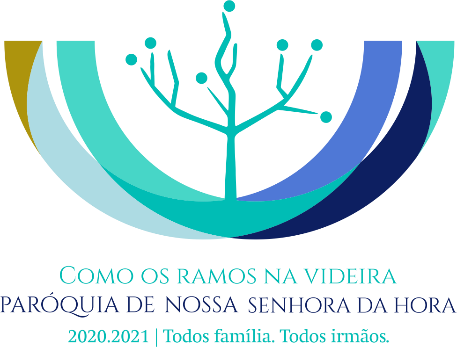 